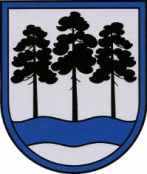 OGRES  NOVADA  PAŠVALDĪBAReģ.Nr.90000024455, Brīvības iela 33, Ogre, Ogres nov., LV-5001tālrunis 65071160, e-pasts: ogredome@ogresnovads.lv, www.ogresnovads.lv PAŠVALDĪBAS DOMES SĒDES PROTOKOLA IZRAKSTS18.Par grozījumiem Ogres novada pašvaldības domes 2021.gada 5.augusta lēmumā “Par Ogres novada Kultūras centra amatu un mēnešalgu likmju saraksta apstiprināšanu” Ar 2021.gada 5.augusta lēmumu Par Ogres novada Kultūras centra amatu un mēnešalgu likmju saraksta apstiprināšanu (Nr6, 10.) tika apstiprināts Ogres novada pašvaldības iestādes “Ogres novada Kultūras centrs” amatu un amatalgu likmju saraksts.Valsts un pašvaldību institūciju amatpersonu un darbinieku atlīdzības likuma 11.panta pirmā daļa noteic, ka pašvaldību amatpersonām (darbiniekiem) mēnešalgu nosaka, ņemot vērā amata vērtību (atbildības līmeni un sarežģītību), kā arī konkrētās amatpersonas (darbinieka) individuālās kvalifikācijas un prasmju novērtējumu, bet šīs mēnešalgas nedrīkst pārsniegt tiešās pārvaldes iestāžu amatpersonām (darbiniekiem), kuri pilda līdzīgas atbildības un sarežģītības amatus, šā likuma 3.pielikumā noteiktās maksimālās mēnešalgas. Ogres novada pašvaldībā (turpmāk – Pašvaldība) ir saņemta Ogres novada pašvaldības iestādes “Ogres novada Kultūras centrs” 2022.gada 4.aprīļa vēstule Nr.1-17/60 “Par precizējumiem Ogres novada pašvaldības iestādes “Ogres novada Kultūras centrs” amatu un amatalgu likmju sarakstā”, kurā lūgts izdarīt precizējumus un apstiprināt grozījumus iestādes personāla amatu sarakstā. Pamatojoties uz likuma “Par pašvaldībām” 21.panta pirmās daļas 13.punktu un Valsts un pašvaldību institūciju amatpersonu un darbinieku atlīdzības likuma 11.panta pirmo daļu,balsojot: ar 19 balsīm "Par" (Andris Krauja, Artūrs Mangulis, Atvars Lakstīgala, Dace Kļaviņa, Dace Māliņa, Dainis Širovs, Dzirkstīte Žindiga, Edgars Gribusts, Egils Helmanis, Gints Sīviņš, Ilmārs Zemnieks, Indulis Trapiņš, Jānis Iklāvs, Jānis Kaijaks, Jānis Lūsis, Jānis Siliņš, Pāvels Kotāns, Toms Āboltiņš, Valentīns Špēlis), "Pret" – nav, "Atturas" – nav;Dace Nikolaisone balsojumā nepiedalās, ievērojot likumā “Par interešu konflikta novēršanu valsts amatpersonu darbībā” paredzētos lēmumu pieņemšanas ierobežojumus,Ogres novada pašvaldības dome NOLEMJ:Izdarīt Ogres novada pašvaldības iestādes “Ogres novada Kultūras centrs” amatu un amatalgu likmju sarakstā šādus grozījumus:izteikt nosaukumu šādā redakcijā: “Ogres novada Kultūras centra amatu un mēnešalgu likmju saraksts”;aizstāt 2.punktā ailē „Profesijas kods” skaitli “3341 04” ar skaitli “3341 01”;aizstāt 16.punktā ailē „Amata nosaukums” vārdus „Mārketinga un komunikāciju speciālists, nodaļas vadītājs” ar vārdiem „Sabiedrisko attiecību speciālists, nodaļas vadītājs”;aizstāt 17.punktā ailē „Amata nosaukums” vārdus „Sabiedrisko attiecību speciālists” ar vārdiem „Mārketinga un komunikāciju speciālists”;aizstāt 35.punktā ailē „Profesijas kods” skaitli “2653 11” ar skaitli “2653 12”;aizstāt 49.punktā ailē „Profesijas kods” skaitli “2653 10” ar skaitli “3435 28”;aizstāt 69.punktā ailē „Profesijas kods” skaitli “2652 18” ar skaitli “3435 28”.Noteikt, ka grozījumi Ogres novada pašvaldības iestādes “Ogres novada Kultūras centrs” amatu un amatalgu likmju sarakstā stājas spēkā 2022.gada 1.maijā.Kontroli par lēmuma izpildi uzdot Pašvaldības izpilddirektoram.(Sēdes vadītāja,domes priekšsēdētāja E.Helmaņa paraksts)Ogrē, Brīvības ielā 33Nr.92022. gada 28. aprīlī 